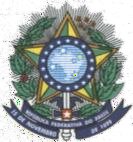 MINISTÉRIO DA EDUCAÇÃOSECRETARIA DE EDUCAÇÃO PROFISSIONAL E TECNOLÓGICA INSTITUTO FEDERAL DE EDUCAÇÃO, CIÊNCIA E TECNOLOGIA DO AMAZONASPRÓ REITORIA DE EXTENSÃOANEXO IV - FORMULÁRIO PARA INTERPOSIÇÃO DE RECURSOEDITAL Nº 05/2024 – PROEX/IFAMSELEÇÃO DE AÇÕES DE EXTENSÃO PARA APOIAR A CURRICULARIZAÇÃO DA EXTENSÃO NOS CURSOS SUPERIORES DO IFAM       INTERPOSIÇÃO DE RECURSO CONTRA DO RESULTADO DO EDITAL xxx/2023, SELEÇÃO DE AÇÕES DE EXTENSÃO PARA APOIAR A CURRICULARIZAÇÃO DA EXTENSÃO NOS CURSOS SUPERIORES DO IFAM      PUBLICADO EM xxxxxEu, 			, servidor deste Instituto Federal de Educação, lotado/vinculado ao setor de 	; Campus 	, Matrícula SIAPE nº. 	, Coordenador da ação 				, apresento recurso junto ao Comitê de Extensão, conforme a seguir:A decisão objeto de contestação é: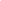 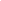 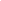 (explicitar a decisão que está contestando).Os argumentos com os quais contesto a referida decisão são: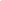 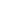 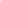 Para fundamentar essa contestação, encaminho, em anexo, os seguintes documentos: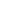 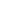 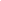 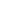 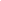 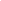 Em 	, 	de 	de 2024.____________________________________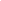 Assinatura do proponente